Дидактическая книга из фетра «Животные жарких стран»для детей дошкольного возрастаКорженевская Юлия Александровна
Дидактическая книга помогает решать задачи:Обогащать знания детей о мире природы, его многообразии и отличительных особенностях.Формировать гуманное отношение к окружающему миру, желание сохранять и преумножать его.Развивать связную речь дошкольников: обогащать и активизировать словарный запас, развивать диалогическую и монологическую речь.Развивать тактильные ощущения, мелкую моторику, память, мышление, наблюдательность и любознательность.Животные жарких стран – одна из лексических тем, над которыми работает воспитатель с детьми.Книга развивает моторику пальчиков. С игрушками можно манипулировать, перемещать на игровой поверхности, создавать игровые и учебные ситуации, разыгрывать сценки с ними. Эти сценки могут сопровождаться познавательными рассказами о животных, что расширит кругозор детей. Дети могут придумывать свои собственные истории, развивая мышление и воображение.На обратной стороне цветов расположены застежки; на бананах и кокосах липучки; божьи коровки можно перемещать по тесьме. На обратной стороне книги расположен удобный большой карман с застежкой-молнией для удобного хранения всех деталей книги.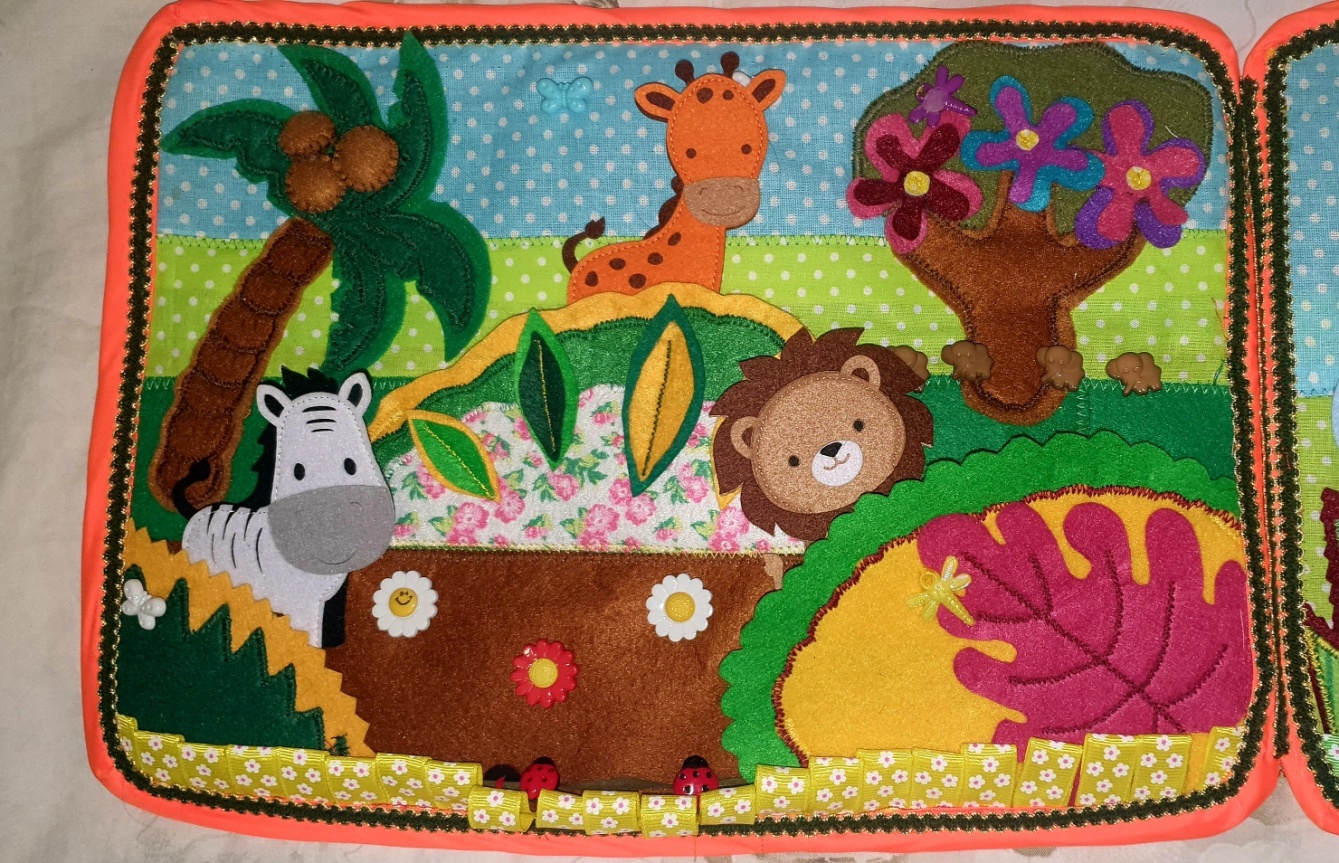 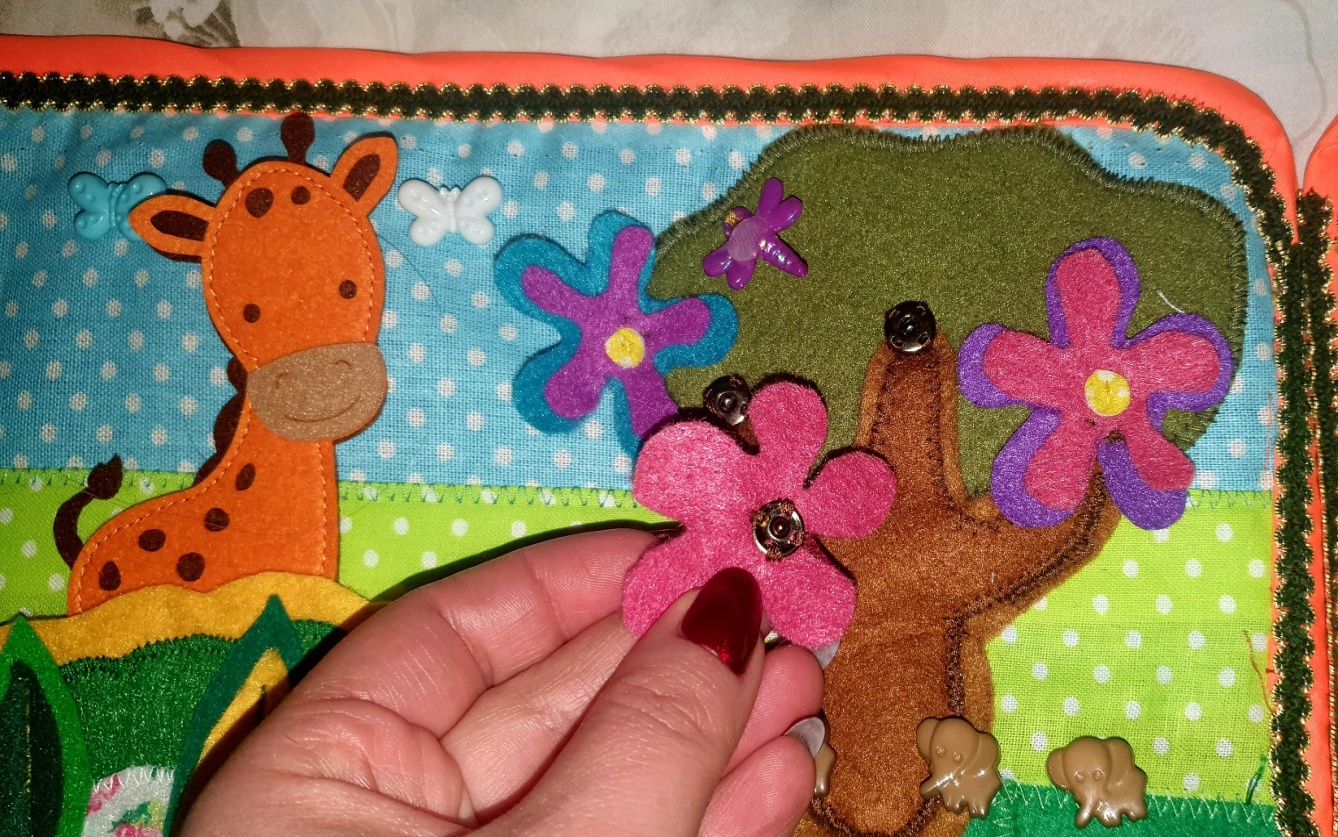 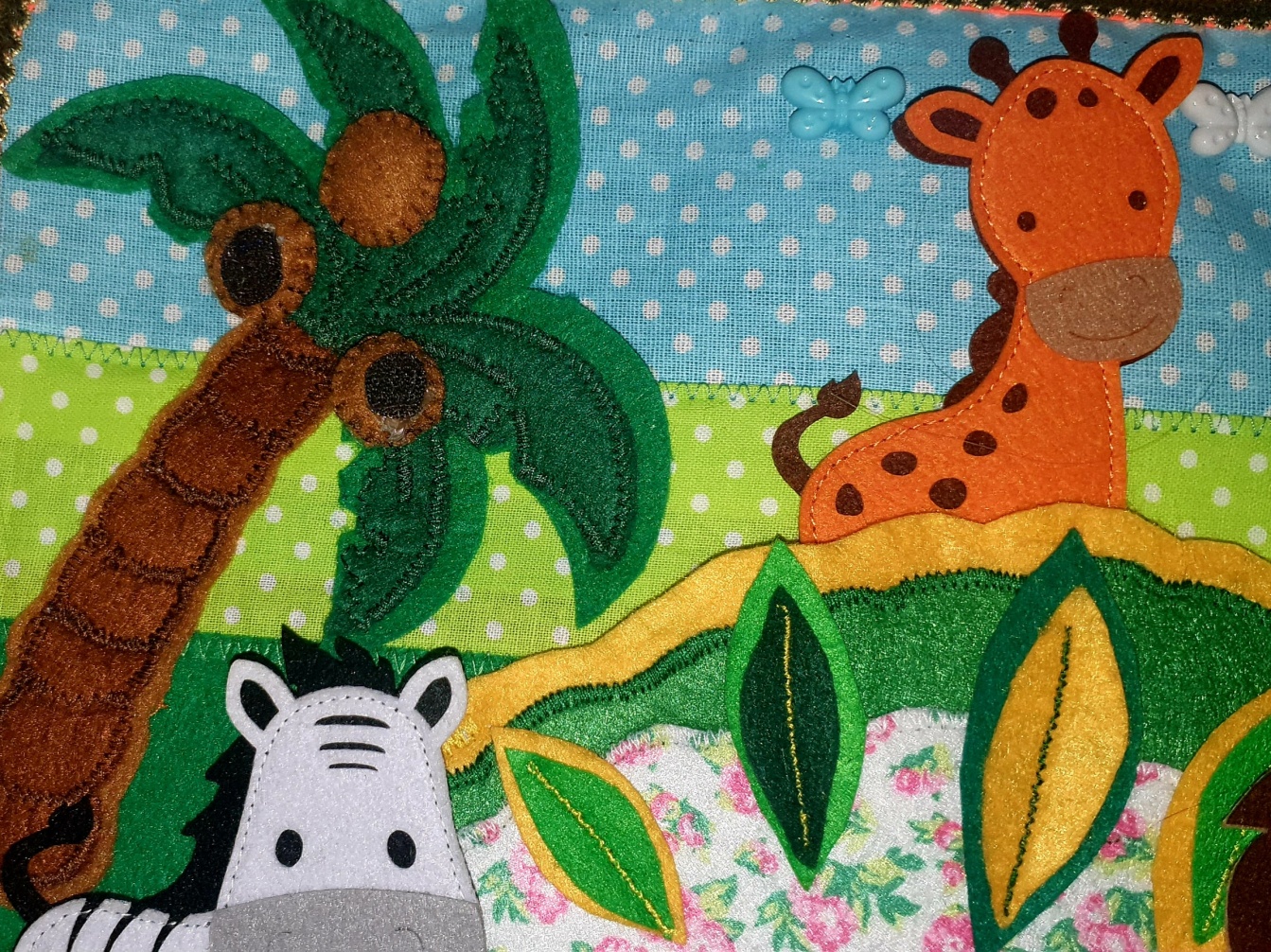 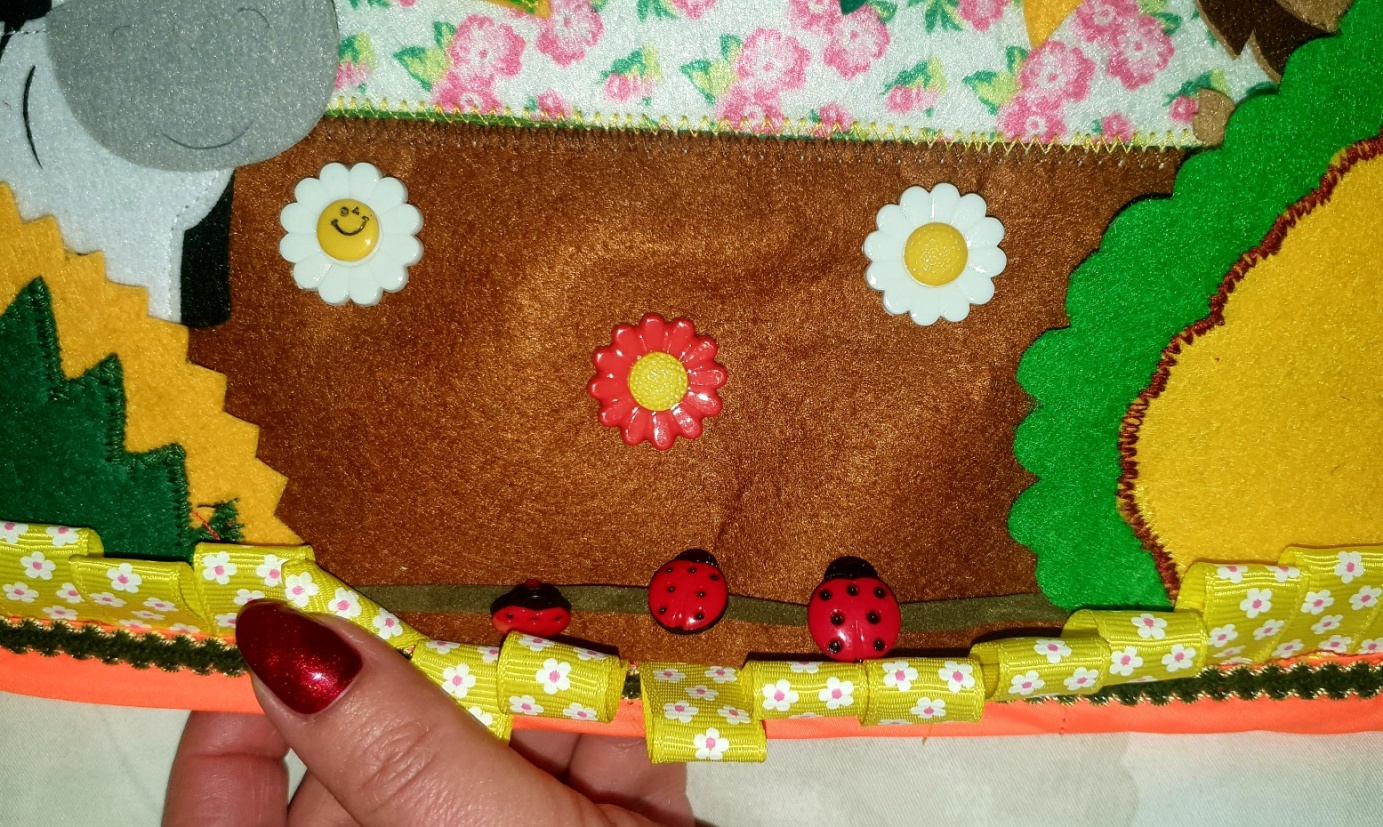 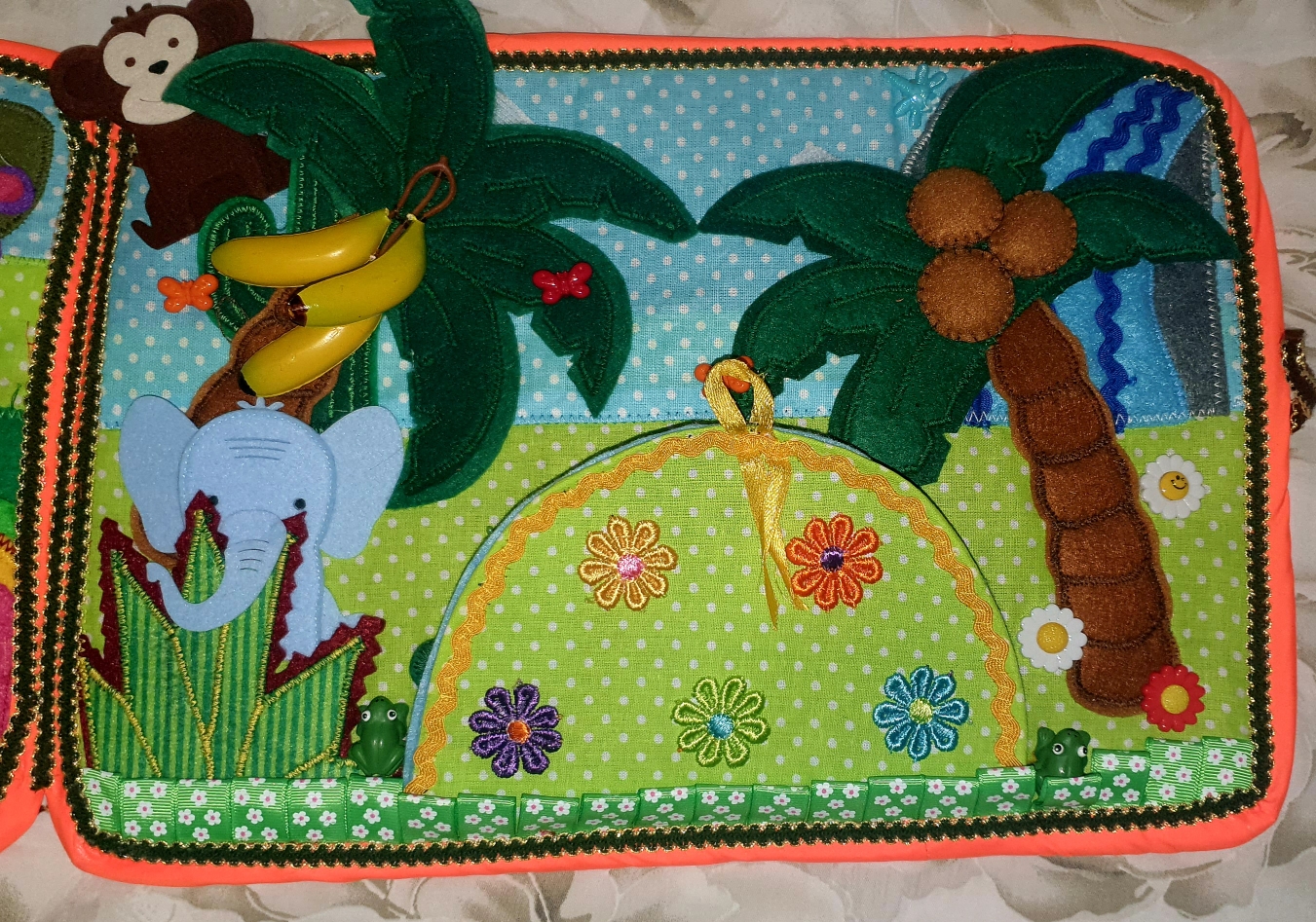 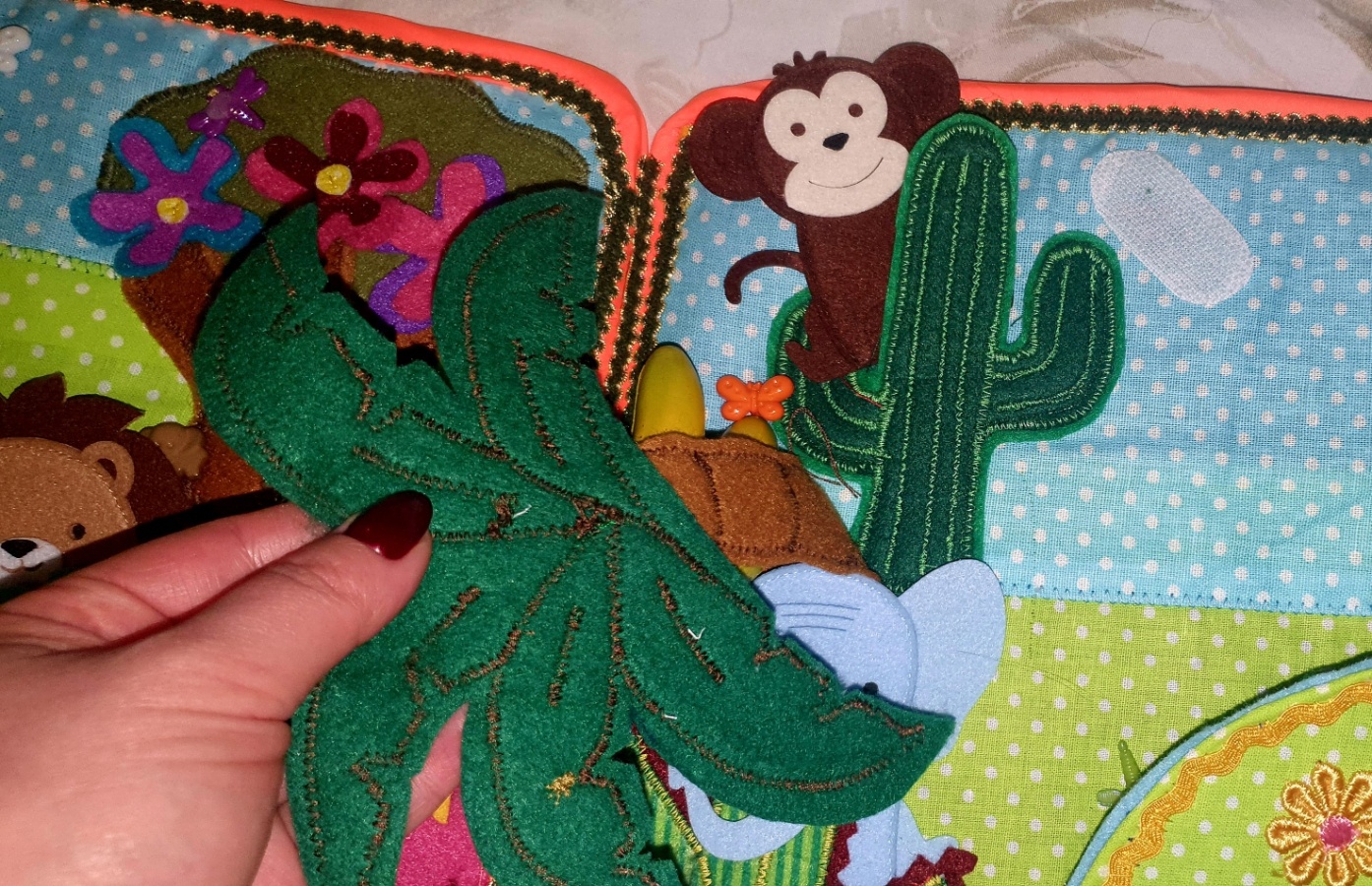 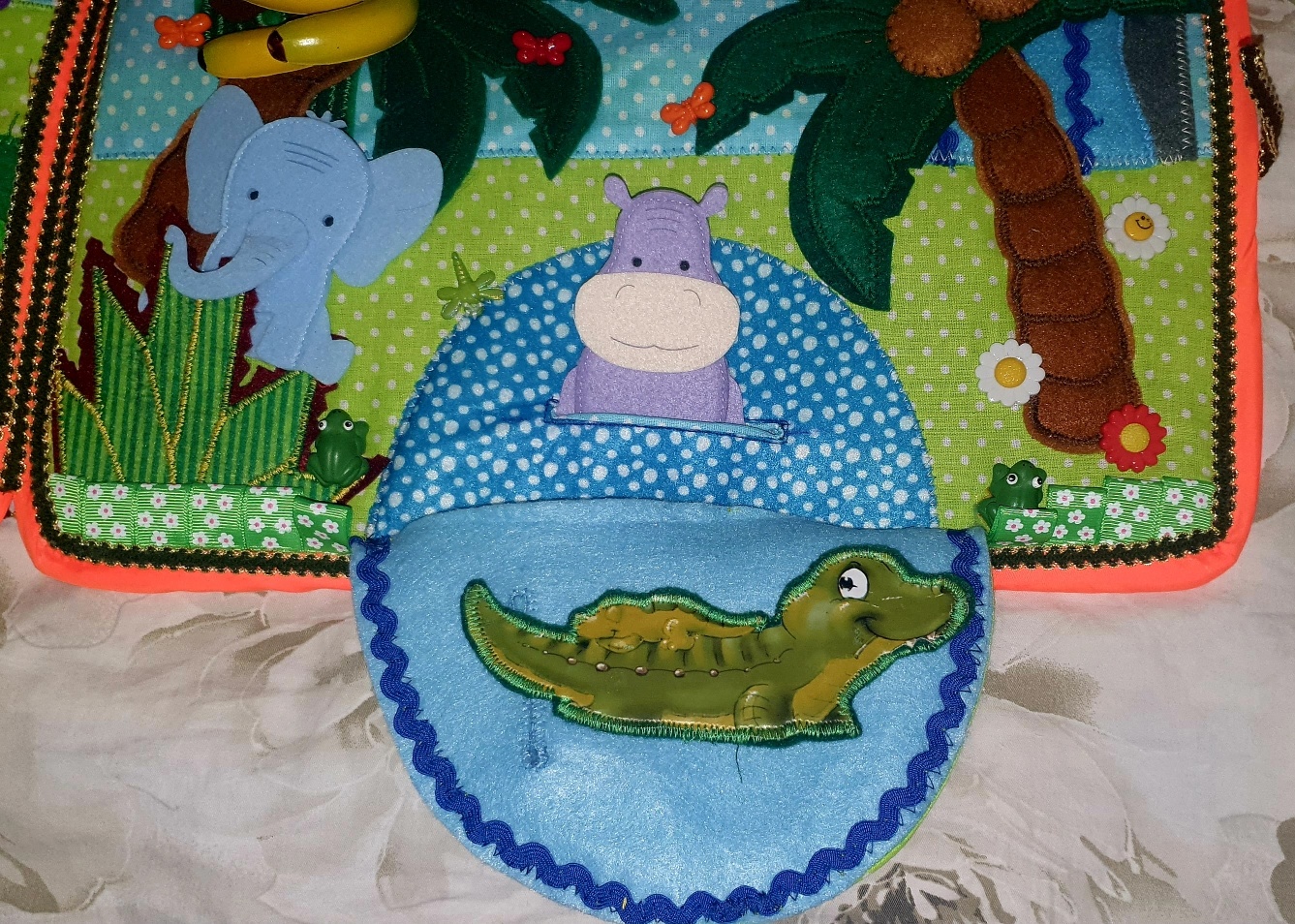 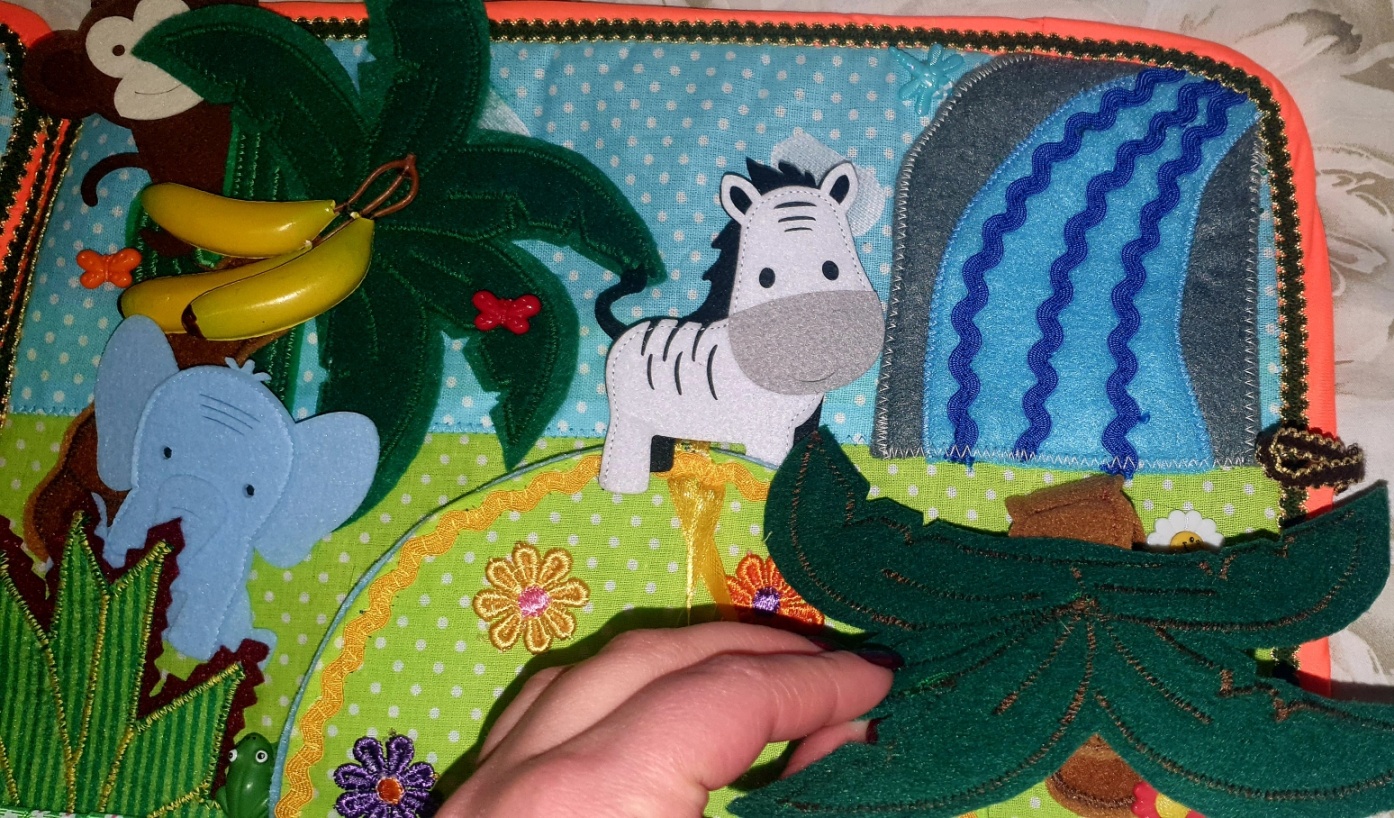 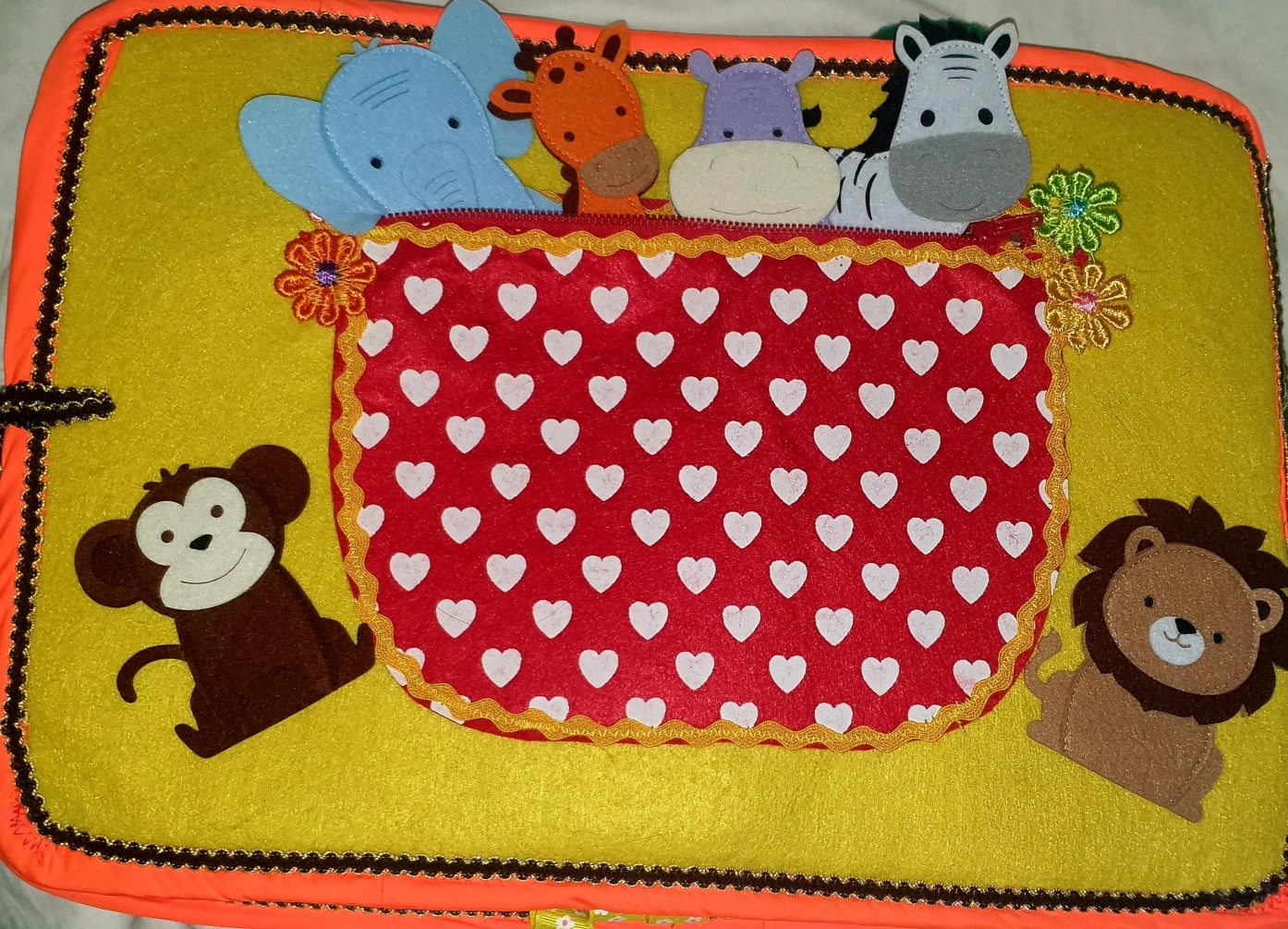 